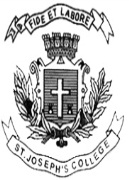 MB416_A_19ST. JOSEPH’S COLLEGE (AUTONOMOUS), BENGALURU-27ST. JOSEPH’S COLLEGE (AUTONOMOUS), BENGALURU-27ST. JOSEPH’S COLLEGE (AUTONOMOUS), BENGALURU-27ST. JOSEPH’S COLLEGE (AUTONOMOUS), BENGALURU-27ST. JOSEPH’S COLLEGE (AUTONOMOUS), BENGALURU-27ST. JOSEPH’S COLLEGE (AUTONOMOUS), BENGALURU-27ST. JOSEPH’S COLLEGE (AUTONOMOUS), BENGALURU-27ST. JOSEPH’S COLLEGE (AUTONOMOUS), BENGALURU-27B.Sc. MICROBIOLOGY – IV SEMESTERSEMESTER EXAMINATION: APRIL 2019MB416 – MICROBIAL GENETICS AND MOLECULAR BIOLOGYB.Sc. MICROBIOLOGY – IV SEMESTERSEMESTER EXAMINATION: APRIL 2019MB416 – MICROBIAL GENETICS AND MOLECULAR BIOLOGYB.Sc. MICROBIOLOGY – IV SEMESTERSEMESTER EXAMINATION: APRIL 2019MB416 – MICROBIAL GENETICS AND MOLECULAR BIOLOGYB.Sc. MICROBIOLOGY – IV SEMESTERSEMESTER EXAMINATION: APRIL 2019MB416 – MICROBIAL GENETICS AND MOLECULAR BIOLOGYB.Sc. MICROBIOLOGY – IV SEMESTERSEMESTER EXAMINATION: APRIL 2019MB416 – MICROBIAL GENETICS AND MOLECULAR BIOLOGYB.Sc. MICROBIOLOGY – IV SEMESTERSEMESTER EXAMINATION: APRIL 2019MB416 – MICROBIAL GENETICS AND MOLECULAR BIOLOGYB.Sc. MICROBIOLOGY – IV SEMESTERSEMESTER EXAMINATION: APRIL 2019MB416 – MICROBIAL GENETICS AND MOLECULAR BIOLOGYB.Sc. MICROBIOLOGY – IV SEMESTERSEMESTER EXAMINATION: APRIL 2019MB416 – MICROBIAL GENETICS AND MOLECULAR BIOLOGYTime –1 1/2  hourTime –1 1/2  hourMax Marks-35Max Marks-35Max Marks-35Max Marks-35This paper contains 1 printed page and 3 partsThis paper contains 1 printed page and 3 partsThis paper contains 1 printed page and 3 partsThis paper contains 1 printed page and 3 partsThis paper contains 1 printed page and 3 partsThis paper contains 1 printed page and 3 partsThis paper contains 1 printed page and 3 partsThis paper contains 1 printed page and 3 partsTI. Answer any Five of the following		         	                  5x2=10Define Gene, Genome, Genomics and Proteomics.Draw the structure of a deoxy ribose nucleotide triphosphate.Haw can mutations be exploited to serve man kind?Draw the structure of a composite transposon.What are Hfr strains? Give one application of Hfr strains.Differentiate between mono cistronic and polycistronic mRNA.What is DNA proof reading?II. Answer any Two of the following:		                              2x5=10Give a comparative account of A and B DNA.What is competency with reference to bacterial transformation? Describe the natural transformation mechanism in bacteria.How alkylating and intercalating agents brings about mutations?III. Answer any Onethe following:                                                 1x10=10a. What is an ori site? What events take place at an ori site?b. Describe transcription elongation in prokaryotes.Describe the mechanism of lac operon in presence and absence of lactose.IV.Answer the following                                                                 1X5=5Bacillus has gene for amylase production. When checked for its expression, it was found that mRNA specific to amylase was present in the cell but no amylase was produced.What in your opinion might have inhibited the expression of amylase in Bacillus?I. Answer any Five of the following		         	                  5x2=10Define Gene, Genome, Genomics and Proteomics.Draw the structure of a deoxy ribose nucleotide triphosphate.Haw can mutations be exploited to serve man kind?Draw the structure of a composite transposon.What are Hfr strains? Give one application of Hfr strains.Differentiate between mono cistronic and polycistronic mRNA.What is DNA proof reading?II. Answer any Two of the following:		                              2x5=10Give a comparative account of A and B DNA.What is competency with reference to bacterial transformation? Describe the natural transformation mechanism in bacteria.How alkylating and intercalating agents brings about mutations?III. Answer any Onethe following:                                                 1x10=10a. What is an ori site? What events take place at an ori site?b. Describe transcription elongation in prokaryotes.Describe the mechanism of lac operon in presence and absence of lactose.IV.Answer the following                                                                 1X5=5Bacillus has gene for amylase production. When checked for its expression, it was found that mRNA specific to amylase was present in the cell but no amylase was produced.What in your opinion might have inhibited the expression of amylase in Bacillus?I. Answer any Five of the following		         	                  5x2=10Define Gene, Genome, Genomics and Proteomics.Draw the structure of a deoxy ribose nucleotide triphosphate.Haw can mutations be exploited to serve man kind?Draw the structure of a composite transposon.What are Hfr strains? Give one application of Hfr strains.Differentiate between mono cistronic and polycistronic mRNA.What is DNA proof reading?II. Answer any Two of the following:		                              2x5=10Give a comparative account of A and B DNA.What is competency with reference to bacterial transformation? Describe the natural transformation mechanism in bacteria.How alkylating and intercalating agents brings about mutations?III. Answer any Onethe following:                                                 1x10=10a. What is an ori site? What events take place at an ori site?b. Describe transcription elongation in prokaryotes.Describe the mechanism of lac operon in presence and absence of lactose.IV.Answer the following                                                                 1X5=5Bacillus has gene for amylase production. When checked for its expression, it was found that mRNA specific to amylase was present in the cell but no amylase was produced.What in your opinion might have inhibited the expression of amylase in Bacillus?I. Answer any Five of the following		         	                  5x2=10Define Gene, Genome, Genomics and Proteomics.Draw the structure of a deoxy ribose nucleotide triphosphate.Haw can mutations be exploited to serve man kind?Draw the structure of a composite transposon.What are Hfr strains? Give one application of Hfr strains.Differentiate between mono cistronic and polycistronic mRNA.What is DNA proof reading?II. Answer any Two of the following:		                              2x5=10Give a comparative account of A and B DNA.What is competency with reference to bacterial transformation? Describe the natural transformation mechanism in bacteria.How alkylating and intercalating agents brings about mutations?III. Answer any Onethe following:                                                 1x10=10a. What is an ori site? What events take place at an ori site?b. Describe transcription elongation in prokaryotes.Describe the mechanism of lac operon in presence and absence of lactose.IV.Answer the following                                                                 1X5=5Bacillus has gene for amylase production. When checked for its expression, it was found that mRNA specific to amylase was present in the cell but no amylase was produced.What in your opinion might have inhibited the expression of amylase in Bacillus?I. Answer any Five of the following		         	                  5x2=10Define Gene, Genome, Genomics and Proteomics.Draw the structure of a deoxy ribose nucleotide triphosphate.Haw can mutations be exploited to serve man kind?Draw the structure of a composite transposon.What are Hfr strains? Give one application of Hfr strains.Differentiate between mono cistronic and polycistronic mRNA.What is DNA proof reading?II. Answer any Two of the following:		                              2x5=10Give a comparative account of A and B DNA.What is competency with reference to bacterial transformation? Describe the natural transformation mechanism in bacteria.How alkylating and intercalating agents brings about mutations?III. Answer any Onethe following:                                                 1x10=10a. What is an ori site? What events take place at an ori site?b. Describe transcription elongation in prokaryotes.Describe the mechanism of lac operon in presence and absence of lactose.IV.Answer the following                                                                 1X5=5Bacillus has gene for amylase production. When checked for its expression, it was found that mRNA specific to amylase was present in the cell but no amylase was produced.What in your opinion might have inhibited the expression of amylase in Bacillus?I. Answer any Five of the following		         	                  5x2=10Define Gene, Genome, Genomics and Proteomics.Draw the structure of a deoxy ribose nucleotide triphosphate.Haw can mutations be exploited to serve man kind?Draw the structure of a composite transposon.What are Hfr strains? Give one application of Hfr strains.Differentiate between mono cistronic and polycistronic mRNA.What is DNA proof reading?II. Answer any Two of the following:		                              2x5=10Give a comparative account of A and B DNA.What is competency with reference to bacterial transformation? Describe the natural transformation mechanism in bacteria.How alkylating and intercalating agents brings about mutations?III. Answer any Onethe following:                                                 1x10=10a. What is an ori site? What events take place at an ori site?b. Describe transcription elongation in prokaryotes.Describe the mechanism of lac operon in presence and absence of lactose.IV.Answer the following                                                                 1X5=5Bacillus has gene for amylase production. When checked for its expression, it was found that mRNA specific to amylase was present in the cell but no amylase was produced.What in your opinion might have inhibited the expression of amylase in Bacillus?I. Answer any Five of the following		         	                  5x2=10Define Gene, Genome, Genomics and Proteomics.Draw the structure of a deoxy ribose nucleotide triphosphate.Haw can mutations be exploited to serve man kind?Draw the structure of a composite transposon.What are Hfr strains? Give one application of Hfr strains.Differentiate between mono cistronic and polycistronic mRNA.What is DNA proof reading?II. Answer any Two of the following:		                              2x5=10Give a comparative account of A and B DNA.What is competency with reference to bacterial transformation? Describe the natural transformation mechanism in bacteria.How alkylating and intercalating agents brings about mutations?III. Answer any Onethe following:                                                 1x10=10a. What is an ori site? What events take place at an ori site?b. Describe transcription elongation in prokaryotes.Describe the mechanism of lac operon in presence and absence of lactose.IV.Answer the following                                                                 1X5=5Bacillus has gene for amylase production. When checked for its expression, it was found that mRNA specific to amylase was present in the cell but no amylase was produced.What in your opinion might have inhibited the expression of amylase in Bacillus?I. Answer any Five of the following		         	                  5x2=10Define Gene, Genome, Genomics and Proteomics.Draw the structure of a deoxy ribose nucleotide triphosphate.Haw can mutations be exploited to serve man kind?Draw the structure of a composite transposon.What are Hfr strains? Give one application of Hfr strains.Differentiate between mono cistronic and polycistronic mRNA.What is DNA proof reading?II. Answer any Two of the following:		                              2x5=10Give a comparative account of A and B DNA.What is competency with reference to bacterial transformation? Describe the natural transformation mechanism in bacteria.How alkylating and intercalating agents brings about mutations?III. Answer any Onethe following:                                                 1x10=10a. What is an ori site? What events take place at an ori site?b. Describe transcription elongation in prokaryotes.Describe the mechanism of lac operon in presence and absence of lactose.IV.Answer the following                                                                 1X5=5Bacillus has gene for amylase production. When checked for its expression, it was found that mRNA specific to amylase was present in the cell but no amylase was produced.What in your opinion might have inhibited the expression of amylase in Bacillus?